В Религиозную организацию – духовную образовательную организацию высшего образования 
«Псково-Печерская духовная семинария Псковской епархии
 Русской Православной Церкви» ЗАЯВЛЕНИЕ-СОГЛАСИЕна обработку персональных данныхЯ, _____________________________________________________________________________, (фамилия, имя, отчество)паспорт_______________выдан_________________________________________________________ (серия, номер)						 (когда и кем выдан)адрес регистрации:____________________________________________________________________ даю согласие «Религиозной организации – духовной образовательной организации высшего образования “Псково-Печерская духовная семинария Псковской епархии Русской Православной Церкви» на обработку, хранение и использование следующих персональных данных, с целью организации учебного процесса с использованием информационных систем:- Фамилия; Имя, Отчество;
- Национальность;
- Имя при крещении, дата крещения;
- Епархия;
- № личного дела;
- фотография, пол, дата рождения, место рождения;
- социальное происхождение;
- данные о воинском учете, данные о воинской службе;
- данные о рекомендации на поступление;
- заключение медкомиссии;
- данные о предыдущих местах работы;
- данные о законченном духовном образовании;
- данные о законченном светском образовании;
- данные об ученых степенях;
- семейное положение, ближайшие родственники;
- данные о сане: сан, дата хиротонии (хиротесии), храм, кто совершил; 
- данные о монашестве: дата пострига, храм, кто совершил;
- гражданство, домашний адрес;
- владение иностранными языками а также данных, получаемых в ходе учебного процесса, в том числе:
- расписание занятий;
- информация о плановых и фактически проведенных учебных занятий;
- информация об успеваемости по результатам тестовых и контрольных работ; 
- информация о темах научных и дипломных работ;
- информация об исполнении поручений и поданных прошениях. Действия с моими персональными данными включают в себя сбор персональных данных, их накопление, систематизацию и хранение в автоматизированной системе обработки информации Учебного заведения, их уточнение (обновление, изменение), использование для выписки документа об обучении. Предусматривается смешанная обработка моих персональных данных – как неавтоматизированная, так и автоматизированная обработка с передачей полученной информации по защищенным каналам связи Учебного заведения без использования сети общего пользования Интернет. Так же я подтверждаю, что администрация Учебного заведения оставляет за собой право в случаях, предусмотренных законом и/или Уставом и/или требованиями вышестоящих организаций передавать мои персональные данные в электронном виде.Согласие действует на период не более 10 лет и прекращается по моему письменному заявлению, содержание которого определяется частью 3 ст.145 Федерального закона от 27.07.2006 г. №152-ФЗ «О персональных данных». «____» _________ 202_ г. __________________ ________________ (подпись абитуриента) Ф.И.О. 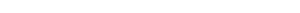 